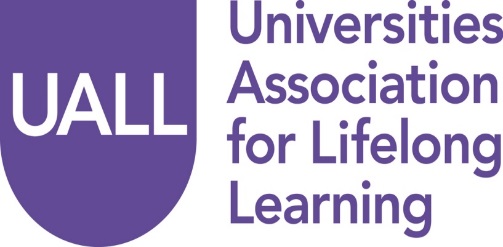 Booking Form			Annual Seminar24 November 2016
Ambassadors Hotel, London
Social mobility and the mature learner: UK and international perspectives
Please complete the booking form below by Friday, 4 November 2016 and return it to Lucy Bate at: admin@uall.ac.uk. If you have any problems or questions while completing this form, please do not hesitate to contact Lucy Bate at: 01661 822185 or 07717 178 247.Delegate InformationFee:  UALL members £90:  non-UALL members £130Payment to be made by cheque or BACS transfer:  Cheques should be made payable to Universities Association for Lifelong Learning and returned to: Lucy Bate, Administrator, 20 Moor Lane, Ponteland, Newcastle upon Tyne, 
NE20 9AD.BACS details:  Bank:			Co-operative Bank, Olympic Court, Salford, M5 2QP		  Sort Code:		08-92-50		  Account No:		65025936		  Account Name:	Universities Association for Continuing EducationAlternatively, if you require your institution to be invoiced, please supply a Purchase Order No.

……………………………NameJob titleInstitutionEmailAddressTelPlease indicate details of any dietary or special requirements